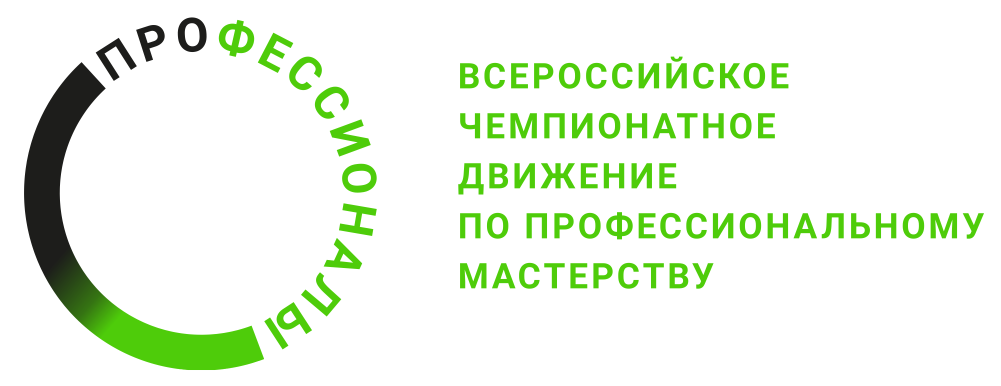 ИНСТРУКЦИЯ ПО ОХРАНЕ ТРУДА И ТЕХНИКЕ БЕЗОПАСНОСТИКОМПЕТЕНЦИИ «ВОДИТЕЛЬ ГРУЗОВИКА»2024 г.Содержание1. Область применения1.1 Настоящие правила разработаны на основе типовой инструкции по охране труда с учетом требований законодательных и иных нормативных правовых актов, содержащих государственные требования охраны труда, правил по охране труда при эксплуатации транспортных средств и предназначена для участников Чемпионата по профессиональному мастерству «Профессионал».1.2 Выполнение требований настоящих правил обязательны для всех участников Чемпионата по профессиональному мастерству «Профессионал» (далее Чемпионат) компетенции «Водитель грузовика». 2. Нормативные ссылки2.1 Правила разработаны на основании следующих документов и источников:2.1.1 Трудовой кодекс Российской Федерации от 30.12.2001 № 197-ФЗ.2.1.2 Приказ Минобрнауки России от 02.08.2013 N 701 (ред. от 09.04.2015)Об утверждении федерального государственного образовательного стандарта среднего профессионального образования по профессии 23.01.03 Автомеханик (Зарегистрировано в Минюсте России 20.08.2013 N 29498).2.1.3 Приказ Минтранса России от 31.07.2020 №282 "Об утверждении профессиональных и квалификационных требований, предъявляемых при осуществлении перевозок к работникам юридических лиц и индивидуальных предпринимателей, указанных в абзаце первом пункта 2 статьи 20 Федерального закона "О безопасности дорожного движения". 2.1.4 Санитарные правила по гигиене труда водителей автомобилей № 4616-88, 5 мая 1988 г.; 2.1.5 Приказ Минтруда России от 09.12.2020 N 871н "Об утверждении Правил по охране труда на автомобильном транспорте" (Зарегистрировано в Минюсте России 18.12.2020 N 61561). (документ ограничен до 2025г.).3. Общие требования охраны труда3.1 К самостоятельной работе по выполнению конкурсных работ допускаются участники Чемпионата, прошедшие медицинский осмотр, вводный инструктаж по охране труда, инструктаж на рабочем месте, обучение и проверку знаний требований охраны труда, имеющие справку об обучении (или работе) в образовательной организации (или на производстве) по профессии Водитель, профессиональные навыки по вождению грузового автомобиля и имеющие необходимые навыки по эксплуатации автомобиля. 3.2 Участник Чемпионата обязан:3.2.1 Выполнять только ту работу, которая определена его ролью на Чемпионате.3.2.2 Правильно применять средства индивидуальной и коллективной защиты.3.3.3 Соблюдать требования охраны труда.3.3.4 Немедленно извещать своего непосредственного или вышестоящего руководителя о любой ситуации, угрожающей жизни и здоровью участников Чемпионата, о каждом несчастном случае, происшедшем на Чемпионате, или об ухудшении состояния своего здоровья, в том числе о проявлении признаков острого профессионального заболевания (отравления).3.3.5 Применять безопасные методы и приёмы выполнения работ и оказания первой помощи, инструктаж по охране труда.3.3 При при эксплуатации транспортных средств на участника Чемпионата возможны воздействия следующих опасных и вредных производственных факторов:- движущихся машин и механизмов, подвижных частей технологического оборудования, инструмента, перемещаемых изделий, заготовок, материалов;- падающих предметов (элементов технологического оборудования, инструмента);- острых кромок, заусенцев и шероховатостей на поверхности технологического оборудования, инструмента;- повышенной запыленности и загазованности воздуха рабочей зоны;- повышенной или пониженной температуры поверхностей технологического оборудования, материалов;- повышенной или пониженной температуры воздуха рабочей зоны;- повышенного уровня шума на рабочем месте;- повышенного уровня вибрации;- повышенной или пониженной влажности воздуха;- отсутствия или недостаточного естественного освещения;- недостаточной освещенности рабочей зоны;- физических перегрузок;- нервно-психических перегрузок.3.4 Все участники Чемпионата (эксперты и конкурсанты) должны находиться на площадке в спецодежде, спецобуви и применять средства индивидуальной защиты:— комбинезоны хлопчатобумажные или костюмы из смешанных тканей;— сапоги резиновые или ботинки кожаные;— рукавицы комбинированные или перчатки с полимерным покрытием;— наушники противошумные (с креплением на каску) или вкладыши противошумные;— жилеты сигнальные 2-го класса защиты.На наружных работах зимой дополнительно:— костюмы на утепляющей прокладке или костюмы для защиты от пониженных температур из смешанной или шерстяной ткани;— валенки с резиновым низом или ботинки кожаные утепленные с жестким подноском;— перчатки с защитным покрытием, морозостойкие, с шерстяными вкладышами;— жилеты сигнальные 2-го класса защиты.3.5 Участникам Чемпионата необходимо знать и соблюдать требования по охране труда, пожарной безопасности, производственной санитарии.3.6 При при эксплуатации транспортных средст участниками Чемпионата должны выполняться требования пожарной безопасности. 3.7. Конкурсные работы должны проводиться в соответствии с технической документацией задания Чемпионата.3.8 При выполнении конкурсного задания конкурсант должен знать: Правила дорожного движения Российской Федерации, основы законодательства Российской Федерации в сфере дорожного движения и перевозок пассажиров и багажанормативные правовые акты в области обеспечения безопасности дорожного движенияПравила обязательного страхования гражданской ответственности владельцев транспортных средствосновы управления транспортными средствами соответствующей категории и подкатегориирежимы движения с учетом дорожных условий, в том числе особенностей дорожного покрытиявлияние конструктивных характеристик автомобиля на работоспособность и психофизиологическое состояние водителейособенности наблюдения за дорожной обстановкойспособы контроля безопасной дистанции и бокового интервалапоследовательность действий при вызове аварийных и спасательных службосновы обеспечения безопасности наиболее уязвимых участников дорожного движения: пешеходов, велосипедистовпоследствия, связанные с нарушением Правил дорожного движения Российской Федерации водителями транспортных средствпоследовательность действий при оказании первой помощисостав аптечки первой помощи (автомобильной)назначение, устройство, взаимодействие и принцип работы основных механизмов, приборов и деталей транспортного средства соответствующей категориипризнаки неисправностей, возникающих в путимеры ответственности за нарушение Правил дорожного движения Российской Федерациивлияние погодно-климатических и дорожных условий на безопасность дорожного движенияправила по охране труда в процессе эксплуатации транспортного средства соответствующей категории и обращении с эксплуатационными материаламиосновные положения по допуску транспортных средств к эксплуатацииосновы трудового законодательства Российской Федерации, нормативные правовые акты, регулирующие режим труда и отдыха водителейустановленные заводом-изготовителем периодичности технического обслуживания и ремонтаинструкции по использованию в работе установленного на транспортном средстве оборудования и приборовперечень документов, которые должен иметь при себе водитель для эксплуатации транспортного средства, а также при перевозке пассажиров и грузов, предусмотренных законодательством Российской Федерацииспособы оказания помощи при посадке в транспортное средство и высадке из него, в том числе с использованием специальных подъемных устройств для пассажиров из числа инвалидов, не способных передвигаться самостоятельноосновы погрузки, разгрузки, размещения и крепления грузовых мест, багажа в кузове автомобиля, опасность и последствия перемещения грузаконтролировать безопасное размещение и крепление различных грузовиспользовать в работе различные типы тахографов. 3.9. Участники обязаны соблюдать действующие на Чемпионате правила внутреннего распорядка и графики работы, которыми предусматриваются: время начала и окончания работы, перерывы для отдыха и питания и другие вопросы использования времени Чемпионата. 3.10. В случаях травмирования или недомогания необходимо прекратить работу, известить об этом непосредственного руководителя работ и обратиться в медицинское учреждение.3.11. Лица, не соблюдающие настоящие Правила, привлекаются к ответственности согласно действующему законодательству.4. Требования охраны труда перед началом работы4.1 Перед началом эксплуатации транспортного средства работник обязан:получить задание на выполнение работ и путевой лист, проверить правильность его заполнения;пройти инструктаж по специфике предстоящих работ и предрейсовый медицинский осмотр;надеть спецодежду и спецобувь установленного образца;4.2 Участник не должны приступать к работе при следующих нарушениях требований безопасности:отсутствии спецодежды и спецобуви, а также средств индивидуальной защиты;отказ от прохождения предрейсового медицинского осмотра.4.3 Участнику запрещается приступать к выполнению конкурсного задания при обнаружении неисправности инструмента или оборудования. О замеченных недостатках и неисправностях нужно немедленно сообщить вышестоящему руководству и до устранения неполадок к конкурсному заданию не приступать.5. Требования охраны труда во время работы5.1. По прибытии на объект, указанный в путевом листе, водители обязаны:— явиться к руководителю работ, в распоряжение которого направлен, предъявить путевой лист и удостоверение о проверке знаний безопасных методов труда, получить производственное задание и пройти инструктаж на рабочем месте по специфике выполняемых работ;— ознакомиться с местом погрузки и разгрузки, убедиться в безопасности и удобстве подъездов, в достаточной освещенности площадки;— обратить внимание на качество дорожного покрытия и его состояние (наличие выбоин, луж, штырей, арматуры, а в холодное время года — снега и льда).5.2. Во время работы водители автомобиля обязаны:— выполнять маневрирование, только предварительно убедившись в безопасности маневра для окружающих пешеходов и в отсутствии помех для других транспортных средств;— перед подачей транспортного средства назад водитель должен убедиться в отсутствии людей и препятствий для движения. При ограниченной обзорности водитель должен прибегнуть к помощи сигнальщика, находящегося вне транспортного средства;— перед выходом из кабины автомобиля выключить двигатель, включить стояночный тормоз и первую передачу, вынуть ключ из замка зажигания, а после выхода из кабины запереть дверцы;— убедиться в отсутствии движущихся транспортных средств в попутном и встречном направлениях, прежде чем выйти из кабины на проезжую часть;— подавать автомобиль при сцепке к прицепу на минимально возможной скорости;— осуществлять сцепку автопоезда в одиночку в исключительных случаях с соблюдением указанной последовательности операций: затормозить прицеп стояночным тормозом; проверить исправность буксирного устройства; подложить упоры под задние колеса прицепа; сцепить автомобиль и прицеп; закрепить страховочный трос прицепа за поперечину рамы автомобиля; соединить разъемы гидравлической, пневматической и электрической систем автомобиля и прицепа;— находясь на линии, периодически проверять исправное состояние прицепа и буксирного устройства;— при необходимости разгрузки самосвала у откоса, оврага или обрыва и отсутствии колесо отбойного бруса устанавливать его не ближе 1 м от края обрыва;— при управлении автомобилем с цистерной, заполненной менее чем на ¾ ее объема, снижать на поворотах скорость до минимальной.5.3. Перед заправкой топливом газобаллонного автомобиля следует убедиться в отсутствии людей в кабине, выключить двигатель, избегать попадания газа на открытые участки кожи (для исключения обморожения в результате испарения газа), перед включением зажигания и пуском двигателя в течение 3 мин держать капот открытым до полного выветривания газа.5.4. Перед постановкой газобаллонного автомобиля на крытую стоянку или при техническом обслуживании необходимо закрыть вентиль баллона и выработать весь газ из системы питания.5.5. Для заливки горячей воды при разогреве двигателя следует использовать специальные ведра с носиком в верхней части, создающим направленную струю. При разогреве двигателя при помощи пара или горячего воздуха шланг необходимо присоединить к горловине радиатора и надежно закрепить.5.6. После использования калорифера для прогрева двигателя кабину автомобиля следует проветрить для удаления продуктов сгорания.5.7. При выполнении ремонтных работ водители обязаны выключить двигатель, затормозить автомобиль стояночным тормозом и включить первую передачу.5.8. При остановке на уклоне необходимо подложить под колеса не менее чем два противооткатных упора.5.9. Неисправности системы питания следует устранять только после охлаждения двигателя, а засорившиеся топливопроводы и жиклеры продувать с помощью насоса.5.10. Выполняя работы, связанные со снятием колес, водители обязаны подставить козелки, а под неснятые колеса — подложить противооткатные упоры.5.11. При накачке шины колеса, снятого с автомобиля, следует пользоваться приспособлением, предохраняющим от удара при выскакивании стопорного кольца.5.12. Водителям запрещается:— перевозить пассажиров в кузове необорудованного автомобиля и без соответствующей записи в путевом (маршрутном) листе;— управлять автомобилем в нетрезвом состоянии;— ставить газобаллонный автомобиль на длительную стоянку с открытыми вентилями баллонов и системы питания;— использовать камеры для заливки горячей воды при подогреве двигателя;— применять для разогрева двигателя газовые горелки, не оборудованные сигнальными устройствами и устройствами, автоматически отключающими подачу газа при его утечке или погасании горелки;— пользоваться прямой передачей во время длительного спуска;— двигаться на крутом спуске с выключенными сцеплением или передачей;— закреплять страховочный канат или цепь прицепа за крюк буксирного устройства;— буксировать порожним автомобилем груженый прицеп;— применять в качестве козелков и подставок для автомобиля со снятыми колесами случайные предметы (камни, доски, бочки, диски колес и т.п.);— отдыхать или спать в кабине автомобиля с работающим двигателем;— осуществлять движение транспортного средства с поднятым кузовом;— допускать к ремонту транспортного средства посторонних лиц.— при спуске с уклона торможение выполнять двигателем и притормаживать рабочим тормозом;— двигаться по льду рек, водоемов только при наличии разрешения службы безопасности движения и по специально оборудованным съездам и дорогам, обставленным вехами и имеющим указатели и дорожные знаки;— при остановке или стоянке транспортного средства в условиях недостаточной видимости включать габаритные или стояночные огни.6. Требования охраны в аварийных ситуациях6.1 При возникновении аварий и ситуаций, которые могут привести к авариям и несчастным случаям, необходимо:6.1.1 Немедленно прекратить работы и известить руководителя работ.6.1.2 Под руководством ответственного за выполнение работ оперативно принять меры по устранению причин аварий или ситуаций, которые могут привести к авариям или несчастным случаям.6.2 При обнаружении в процессе работы загораний необходимо работу прекратить, перенести баллоны, шланги и другое оборудование на безопасное расстояние от места возгорания и принять меры к их тушению. Пламя следует тушить углекислотными огнетушителями, асбестовыми покрывалам или песком. В случае невозможности ликвидировать возгорание собственными силами необходимо сообщить руководителю работ.6.3. При выходе из строя деталей или агрегатов движущегося автомобиля необходимо отвести транспортное средство на обочину или на край проезжей части дороги, выключить двигатель, включить первую передачу и стояночный тормоз, подложить под колеса противооткатные упоры и установить на расстояние 15 — 30 м позади него знак аварийной остановки.6.4. В случае возгорания топлива или перевозимого груза водитель должен погасить огонь при помощи огнетушителей, кошмы, брезента, песка и других подручных средств. При невозможности самостоятельной ликвидации пожара водитель должен вызвать пожарную охрану в установленном порядке и сообщить руководителю работ.6.5. При дорожно-транспортном происшествии водитель, причастный к нему, обязан:— без промедления остановиться и не трогать с места транспортное средство, а также другие предметы, имеющие отношение к происшествию;— сообщить о случившемся происшествии руководителю работ, записать фамилию и адреса очевидцев происшествия и ожидать прибытия работников ГИБДД;— если невозможно движение других транспортных средств, освободить проезжую часть, предварительно зафиксировав положение транспортного средства и относящихся к дорожно-транспортному происшествию предметов и следов.6.4 При несчастном случае необходимо оказать пострадавшему первую помощь, при необходимости вызвать скорую медицинскую помощь по телефону 103 или 112 и сообщить о происшествии своему непосредственному руководителю. 6.6 В случае возникновения пожара:6.6.1 Оповестить всех участников Чемпионата, находящихся в производственном помещении и принять меры к тушению очага пожара. Горящие части электроустановок и электропроводку, находящиеся под напряжением, тушить углекислотным огнетушителем.6.6.2 Принять меры к вызову на место пожара непосредственного руководителя или других должностных лиц.6.7 При обнаружении взрывоопасного или подозрительного предмета нельзя подходить к нему близко, необходимо предупредить о возможной опасности непосредственного руководителя или других должностных лиц.7. Требования охраны труда по окончании работы7.1. По окончании работы водители обязаны:— сдать путевой лист и проверить вместе с механиком автомобиль после возвращения с линии;— в случае необходимости оставить заявку на текущий ремонт с перечнем неисправностей, подлежащих устранению;— выключить двигатель;— при безгаражном хранении автомобиля в зимнее время слить воду из радиатора и двигателя, затянуть рычаг стояночного тормоза;— закрыть кабину на замок;— сообщить руководителю работ или ответственному за содержание автомобиля в исправном состоянии о всех неполадках, возникших во время работы.